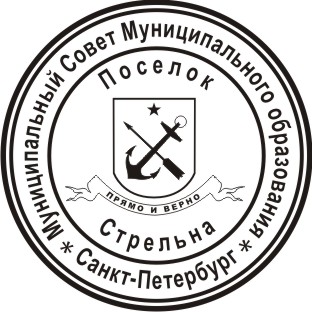 МЕСТНАЯ АДМИНИСТРАЦИЯМУНИЦИПАЛЬНОГО ОБРАЗОВАНИЯ ПОСЕЛОК СТРЕЛЬНАПОСТАНОВЛЕНИЕО внесении изменений в ведомственные целевые программы на 2021 год  В соответствии с Положением «О бюджетном процессе в Муниципальном образовании поселок Стрельна», утвержденным решением Муниципального Совета Муниципального образования поселок Стрельна от 19.03.2015 №10ПОСТАНОВЛЯЮ:Внести изменения в ведомственную целевую программу «Организация и проведение мероприятий по военно-патриотическому воспитанию молодежи Муниципального образования поселок Стрельна», утвержденную постановлением Местной администрации Муниципального образования поселок Стрельна от 26.10.2020 №96 (с изменениями, внесенными постановлением МА МО пос. Стрельна от 11.01.2021 №03, от 17.02.2021 №25, от 08.07.2021 № 129):В паспорте ведомственной целевой программы «Организация и проведение мероприятий по военно-патриотическому воспитанию молодежи Муниципального образования поселок Стрельна» внести изменения:Пункт 7 Столбец 4 изложить в редакции «200»2. Настоящее постановление разместить на официальном сайте Муниципального образования поселок Стрельна в информационно-телекоммуникационной сети «Интернет» в течение 10 календарных дней со дня его принятия.3. Контроль за исполнением настоящего постановления оставляю за собой.4. Настоящее постановление вступает в силу с момента его принятия.Глава местной администрации				И.А. Климачева13 июля 2021поселок Стрельна№ 131